Allegato 1 — gestione degli ingressi in RSA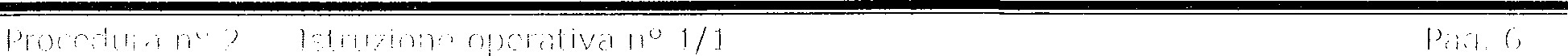 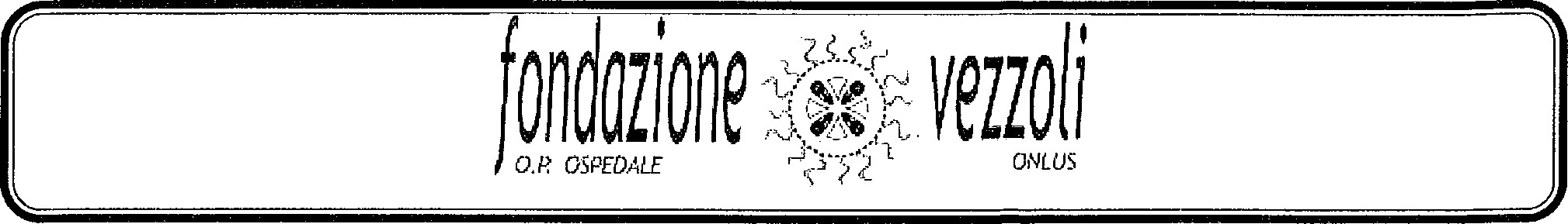 Modulo d'in resso — dati sanitariData	Firma del compilatore: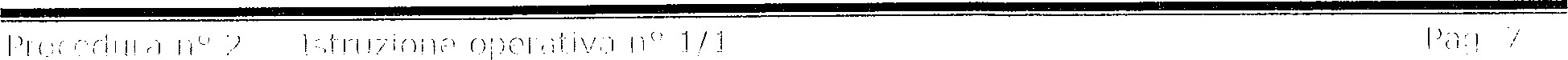 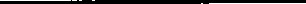 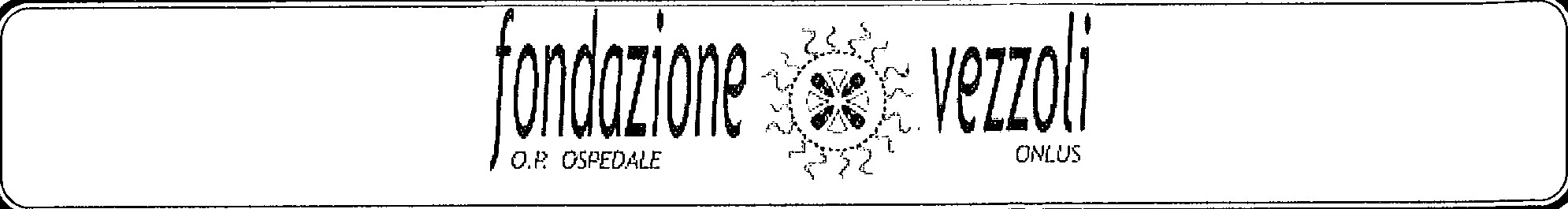 Deambulazione1) 2)3)4)5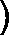 Non in grado di deambulare autonomamente.Necessita della presenza costante di uno o più assistenti durante la deambulazione.Necessita dell'assistenza di una persona per raggiungere o manovrare gli ausili e/o per la manipolazione degli stessi.Indipendente ma con autonomia limitata (50 metri).Necessita di supervisione per maggiore fiducia o sicurezza in situazioni pericolose.Autonomo in tutti li s ostamenti.Igiene personale1) 2) 3)4)5Incapace, dipende sotto tutti gli aspetti.Necessita di aiuto per tutte le operazioni.Necessita di aiuto per una o più operazioni dell'igiene.ln grado di collaborare, ma necessita di aiuto prima o dopo le operazioni.Autonomo in tutto anche radersi, lavare i denti, etc..Trasferimenti letto/sedia e viceversa1)2)3)4)5Non collabora. Necessaria la presenza di 2 persone o sollevatore meccanico.Collabora ma richiede massimo aiuto da parte di una persona durante tutti i momenti del trasferimento. Necessario minimo aiuto da parte di un operatore.Necessita di supervisione.Autonomo.Carrozzina (da compilare solo se la utilizza, e punteggio =1 in Deambulazione)1)2)3)4)5Dipendente.Capace di spostamenti solo per brevi e semplici tratti.Necessita della presenza di una persona per le manovre più difficoltose (avvicinarsi al tavolo, etc.Necessaria la presenza sporadica di una persona solo in situazioni particolari (curve strette, etc..)Autonomo.Alimentazione1) 2)3)4)5Deve essere completamente imboccato.Capace di utilizzare una posata, in genere un cucchiaio, ma qualcuno deve assistere attivamente durante il pasto.Capace di alimentarsi da solo sotto supervisione. Richiede aiuto nelle attività più complesse come versare l'acqua nel bicchiere, usare sale, zucchero, etc..)Indipendente nell'alimentarsi su cibi preparati su vassoio, necessita di aiuto solo in attività molto complesse come tagliare la carne, aprire contenitori e coperchi, etc..)Autonomo.Confusione:1)2Completamente confuso, incapace di comunicare.Chiaramente confuso, non si com orta come dovrebbe.Appare incerto e dubbioso nonostante sia orientato nel tempo e nello spazio.Lucido e orientato.Appare incerto e dubbioso nonostante sia orientato nel tempo e nello spazio.Lucido e orientato.IrritabilitàQualsiasi contatto è causa di irritabilitàUno stimolo esterno che non dovrebbe, scatena una reazione.Mostra ogni tanto segni di irritabilità.	4	Non irritabile, tran uillo.Qualsiasi contatto è causa di irritabilitàUno stimolo esterno che non dovrebbe, scatena una reazione.Mostra ogni tanto segni di irritabilità.	4	Non irritabile, tran uillo.IrrequietezzaMolto irrequieto, cammina avanti e indietro incessantemente, si agita, gesticola.Appare chiaramente irrequieto.Saltuari momenti di irrequietezza.	4	Tran uillo.Molto irrequieto, cammina avanti e indietro incessantemente, si agita, gesticola.Appare chiaramente irrequieto.Saltuari momenti di irrequietezza.	4	Tran uillo.Patologie maggiori:Terapia in atto:RiferimentiAmministratore di Sostegno 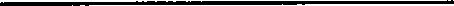 	a Tutore	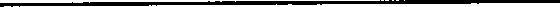 Familiare di riferimento 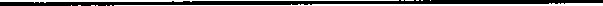 Amministratore di Sostegno 	a Tutore	Familiare di riferimento Continenza:	Urinaria:	Fecale:continente continente incontinente a incontinenteGestione dell'incontinenza:presidi assorbenti catetere vescicale a altro	Urinaria:	Fecale:continente continente incontinente a incontinenteGestione dell'incontinenza:presidi assorbenti catetere vescicale a altroBisogni particolari